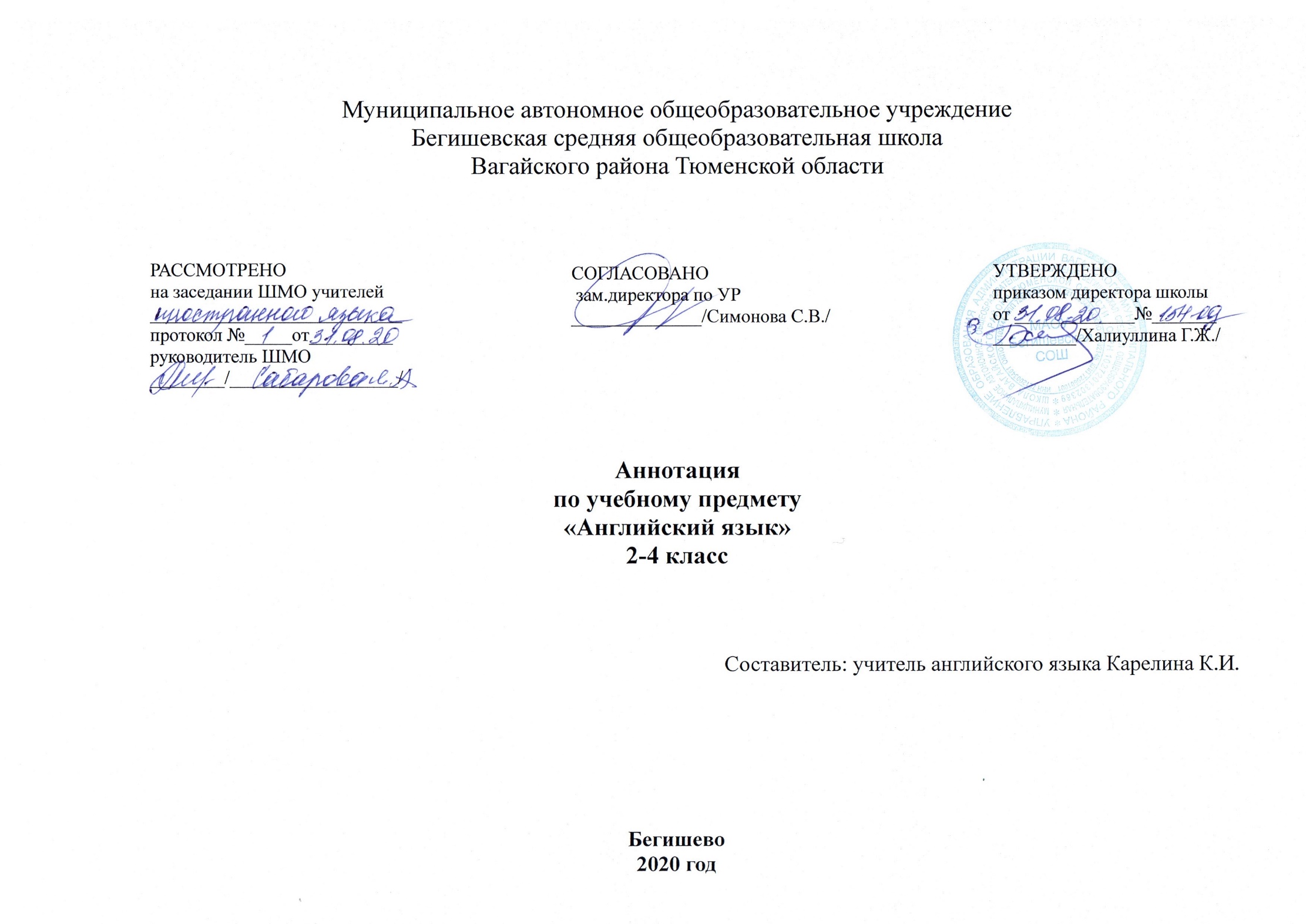 Нормативная база и УМКАннотация к рабочим программам разрабатывается на основе следующих нормативных документов:Закон РФ «Об образовании в Российской Федерации» от 29 декабря 2012 года № 273- ФЗ;Порядок организации и осуществления образовательной деятельности по основным общеобразовательным программам - образовательным программам начального общего (утвержден приказом Минобрнауки России от 30.08.2013 № 1015;Приказ Минобрнауки России от 6 октября 2009г. № 373 «Об утверждении федерального государственного образовательного стандарта начального общего образования»;Приказ Минобразования РФ от 5 марта 2004 г. N 1089 "Об утверждении федерального компонента государственных образовательных стандартов начального общего образования";Приказ Министерства образования и науки Российской Федерации от 31.12.2015г. № 1576 «О внесении изменений в федеральный государственный образовательный стандарт начального общего образования, утвержденный приказом Министерства образования и науки Российской Федерации от 6 октября 2009г. № 373»; Приказ Минобрнауки России от 07.06.2017 N 506 "О внесении изменений в федеральный компонент государственных образовательных стандартов начального общего образования, утвержденный приказом Министерства образования Российской Федерации от 5 марта 2004 г. N 1089";  Устав МАОУ Бегишевская СОШ;Авторская программа;Н.И. Быковой, Дж. Дули, М.Д. Поспеловой и В. Эванс.  Английский  язык. 2 класс. М.: Просвещение 2018., Н.И. Быковой, Дж. Дули, М.Д. Поспеловой и В. Эванс.  Английский  язык. 3 класс. М.: Просвещение 2018.,  Н.И. Быковой, Дж. Дули, М.Д. Поспеловой и В. Эванс.  Английский  язык. 4 класс. М.: Просвещение 2019Учебный план МАОУ Бегишевской СОШ.      В состав УМК входят:Учебник (Student's Book)Рабочая тетрадь (Workbook)Языковой портфель (My Language Portfolio)Книга для учителя (Teacher’s Book)Контрольные задания (Test Booklet)Аудиокассеты/CD для работы в классеwww.spot light on russia. ru – сайт учебного курсаКоличество часов, отводимое на изучение предметаСогласно базисному (образовательному) плану образовательных учреждений РФ всего на изучение иностранного языка в начальной школе выделяется 204 часа из расчета 68 часов в учебный год, 2 раза в неделю.Цель и задачи изучения предмета При обучению иностранному языку в начальной школе должны достигаться следующие цели:   - формирование умения общаться на английском языке на элементарном уровне с учётом речевых возможностей и потребностей младших школьников в устной (аудирование и говорение) и письменной (чтение и письмо) формах; - приобщение детей к новому социальному опыту с использованием английского языка: знакомство младших школьников с миром зарубежных сверстников, с детским зарубежным фольклором и доступными образцами художественной литературы; воспитание дружелюбного отношения к представителям других стран; - развитие речевых, интеллектуальных и познавательных способностей младших школьников, а также их общеучебных умений; развитие мотивации к дальнейшему овладению английским языком; - воспитание и разностороннее развитие младшего школьника средствами английского языка; - формирование представлений об английском языке как средстве общения, позволяющем добиваться взаимопонимания с людьми, говорящими/пишущими на английском языке, узнавать новое через звучащие и письменные тексты;  - расширение лингвистического кругозора младших школьников; освоение элементарных лингвистических представлений, доступных младшим школьникам и необходимых для овладения устной и письменной речью на английском языке на элементарном уровне; - обеспечение коммуникативно-психологической адаптации младших школьников к новому языковому миру для преодоления в дальнейшем психологического барьера и использования английского языка как средства общения; - развитие личностных качеств младшего школьника, его внимания, мышления, памяти и воображения в процессе участия в моделируемых ситуациях общения, ролевых играх, в ходе овладения языковым материалом; - развитие эмоциональной сферы детей в процессе обучающих игр,учебных спектаклей с использованием английского языка; - приобщение младших школьников к новому социальному опыту за счёт проигрывания на английском языке различных ролей в игровых ситуациях, типичных для семейного, бытового и учебного общения; - духовно-нравственное воспитание школьника, понимание и соблюдение им таких нравственных устоев семьи, как любовь к близким, взаимопомощь, уважение к родителям, забота о младших; - развитие познавательных способностей, овладение умением координированной работы с разными компонентами учебно-методического комплекта (учебником, рабочей тетрадью, аудиоприложением, мультимедийным приложением и т. д.), умением работать в паре, в группе.                  Исходя из сформулированных целей, изучение предмета направлено на решение следующих задач: * формирование представлений об иностранном языке как средстве общения; o расширение лингвистического кругозора младших школьников; * обеспечение коммуникативно-психологической адаптации младших школьников к новому языковому миру; * развитие личностных качеств младшего школьника;* развитие эмоциональной сферы учащихся; *приобщение младших школьников к новому социальному опыту; * развитие познавательных способностей; *формирование первоначальных представлений *единстве и многообразии языкового и культурного пространства России и англоговорящих стран, *языке как основе национального самосознания; * развитие диалогической и монологической устной и письменной речи, коммуникативных умений, нравственных и эстетических чувств, способностей к творческой деятельности. Периодичность и формы текущего контроля и промежуточной аттестацииПрограммой предусмотрены тестовые работы по окончании изучения каждого модуля по всем видам речевой деятельности: 1. Аудирование 2. Говорение (монологические или диалогическое высказывание) 3. Чтение 4. Письмо. В 2-4 классах проводится входное, промежуточное и итоговое тестирование.Года обученияКол-во часов в неделюКол-во учебных недельВсего часов за учебный год2 класс2 34683 класс2 34684 класс2 3468204 часа за курсКлассыКоличество контрольных работ253848